Единую формулу льгот для многодетных подготовят в Совете Федерации 46014.02.2018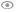 «Готовится федеральная формула льгот, возможностей поддержки для многодетных семей. Мы будем учитывать успешный опыт других регионов в этом вопросе. Например, Москвы, Подмосковья, Ульяновской области», — заявила  в эфире телеканала «Вместе — РФ» вице-спикер СФ Галина Карелова.По ее словам, при подготовке проекта в Совете Федерации за основу может быть взят региональный закон о многодетных в Московской области. Задача разработчиков — обеспечить равные права многодетных на получение льгот.«Сегодня в каждом регионе свои законы о поддержке многодетных семей. Их статус каждый субъект определяет сам. Где-то многодетными считаются семьи с 3 детьми, а где-то и с большим количеством», — пояснила Галина Карелова.Единый федеральный закон должен помочь родителям лучше разбираться в своих правах и гарантиях и  обеспечить единый юридический статус для всех многодетных семей. Закон будет содержать конкретные меры их поддержки в регионах. Сейчас прорабатываются нормы, которые закрепят понятие «многодетная семья», а также определят порядок выплат пособий и компенсаций.«Это инициатива патриарха Кирилла. Он ее озвучил на парламентских слушаниях в Совете Федерации. Он предложил рассмотреть вопрос о едином законе по многодетным семьям. Валентина Ивановна Матвиенко это предложение поддержала и дала поручение Совету Федерации», – уточнила председатель объединения многодетных семей города Москвы Наталья Карпович.Статус многодетной семьи в зависимости от региона подтверждается по-разному. Например в Орловской области он присваивается семье на 1 год. По истечении срока родители вынуждены его продлевать.«В законодательстве сама категория «многодетная семья» сегодня отсутствует, — поясняет Карпович. — Потому что у нас с вами такие законодательные нормы присутствуют, где различные категории, которые получают услуги: семьи с детьми-инвалидами, семьи с приемными детьми, семьи с талантливыми детьми, когда речь идет о летнем оздоровительном отдыхе.Но по летнему оздоровительному отдыху отсутствует категория «многодетные семьи». Не до конца решен вопрос и с жилищным законодательством. В многолетних очередях за жильем приходится стоять  и многодетным семьям».Предполагается, что новый федеральный документ сможет отрегулировать эти проблемы. Но нагрузка и ответственность на регионах останется.Председатель Комитета Совета Федерации по социальной политике Валерий Рязанский заметил, что будущий закон не обязательно выведет все меры поддержки многодетных семей на федеральный уровень. «Многие меры поддержки многодетных семей сегодня относятся к полномочиям регионов, — напомнил сенатор. — И не хотелось бы, чтобы после разработки единого закона регионы перестали заниматься этим вопросом».В России в 2017 году зафиксирован рекордно-низкий уровень рождаемости за последние десять лет. По мнению экспертов, чтобы выйти из демократической ямы, в каждой семье должно быть не менее четырех детей.В СОВЕТЕ ФЕДЕРАЦИИ СЧИТАЮТ ВАЖНЫМ ФОРМИРОВАНИЕ КУЛЬТА МНОГОДЕТНОЙ СЕМЬИ В РОССИИ19.01 14:56Первый заместитель председателя комитета Совета Федерации по науке, образованию и культуре Лилия Гумерова считает необходимым формирование культа многодетной семьи в России. Об этом она сообщила журналистам.«Кроме того, что мы стимулируем рождение первого ребенка, очень важно стимулировать вторые, третьи и четвертые роды. Мы много говорим о льготах, пособиях, это, безусловно,  важно, но также важна и моральная составляющая - формирование культа семьи, пропаганда многодетной семьи. Очень важный аспект», - сказала сенатор.Л.Гумерова считает, что ассоциация понятия «многодетная семья» с бедностью так и будет порождать демографический кризис.«До тех пор пока в обществе многодетная семья будет восприниматься как бедная семья, которая все время нуждается в помощи, несамодостаточная - это очень нехорошо. Нам нужно менять отношение к многодетным семьям. Многодетная семья не должна быть равна бедности, проблемам и так далее. Многодетная семья - это должно быть счастье, модно, престижно и хорошо», - сказала Л.Гумерова.